Наш адрес:353620 Краснодарский крайЩербиновский районст. Старощербиновскаяул. Советов 62МКУК ЩМБтел. 7-71-24E-mail: muk_mcb@mail.ruСайт: http://muk-mcb.sherbok.ruРежим работы:абонемент, читальный зал:с 10.00 до 18.00Выходной  день: пятницаОтветственный за выпуск:  директор МКУК ЩМБ  Жура Л.В.Составитель: Зав. МБО  Н.И.ПерерваКомпьютерная вёрстка: Н.И.ПерерваМуниципальное казенное учреждение культурымуниципального образования Щербиновский район«Щербиновская межпоселенческая библиотека»НОВЫЕ КНИГИ О РОДНОЙ КУБАНИИНФОРМАЦИОННЫЙ БЮЛЛЕТЕНЬ №35Книги приобретеныв рамках реализации мероприятий государственной программы Краснодарского края "Развитие культуры"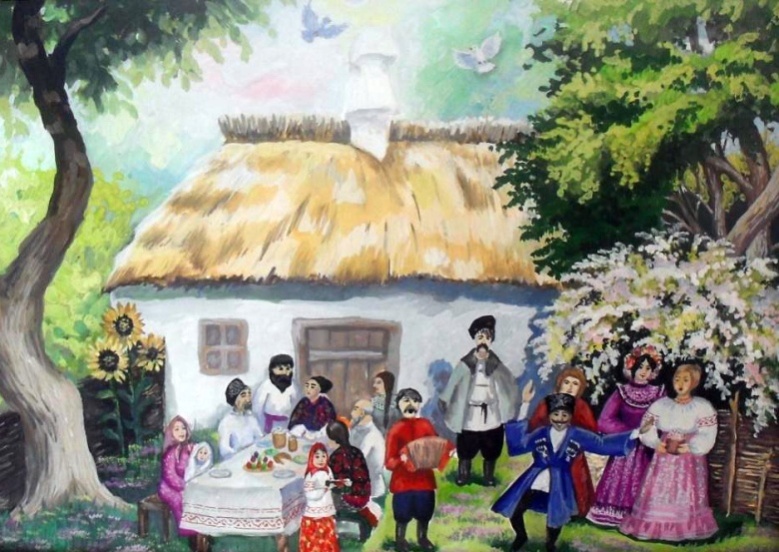 ст. Старощербиновская , 2022 г.КРАЕВЕДЕНИЕДинека,В.А.      Цвет памяти: стихи / В.А.Динека.- Краснодар: Рекламный дом  Кубани, 2020.- 192с.Ивеншев,Н.А.    Органика: крафтовые рассказы / Н.А.Ивеншев.- Славянск- на –Кубани: ООО «АЛЕВ», 2020.- 23с.Игнатов,П.    Братья- герои / П.Игнатов.- Краснодар: Традиция, 2019.- 192с.Игнатов,П.      Необычные приключения: (Из боевых эпизодов кубанских партизан) / П.Игнатов.- Краснодар: Традиция, 2019.- 80с.Ишимова, А.О.       Священная история в разговорах для маленьких детей / А.О.Ишимова.- 7-е изд., адаптированное.- Краснодар: Традиция, 2009.- 88с.Касавцева, С.А.     Кубанская кухня. Времена года / С.А.Касавцев.- Краснодар: Традиция, 2017.- 224с.Левин,С.А.     Вместе с нами по Кубани!: повесть для детей и их родителей / С.А.Левин.- Краснодар: Традиция, 2018.- 120с.Левин, С.А.     Вместе с нами по Кубани!: Круглый год рыжий кот: повесть для детей и их родителей / С.Левин.- Краснодар: Традиция, 2019.-80с.Левин,С.     На берегу безымянной реки / С.Левин.- Краснодар: Традиция, 2021.- 160с.Лотышев,И.П.     Кубанские легенды и сказания / И.П.Лотышев, И.В.Жерноклев. – Краснодар, 2019.- 88с.Мхитарян,В.    Год – тринадцати месяцев / В.Мхитарян.- Краснодар: Традиция, 2015.- 240с.На той тропе: памяти художника Сергея Дудко / сост.   Л.Г.Дудко.- Краснодар: Книга, 2021.- 224с.: ил.Никулин, В.П.    По Непалу и Тибету: продолжение пути / В.П.Никулин.-Краснодар: Книга, 202.-325с.Плешаков, В.А.    Волшебный дом. Сказка для детей и взрослых / В.А.Плешаков.- Краснодар: Традиция, 2019.-96с.Ратушняк, В.    Кубанские исторические этюды / В. Ратушняк.- Краснодар: Традиция, 2021.- 256с.Ратушняк, В.Н.    Любопытные факты их жизни российских императоров / В.Н. Ратушняк.- Краснодар: Традиция, 2021.- 128с.Росторгуев, А.Б.    Хранитель / А.Б. Росторгуев.-Краснодар: Книга, 202.-156с.Седов,Н.Н.   Аз / Н.Н.Седов.-Краснодар.-Книга, 2019.-184с.Седов,Н.Н.  В атаку первой шла любовь…: стихи, новеллы, рассказы, очерки / Н.Н.Седов.-Краснодар: Книга, 2020.-304с.Сулаев, В.В. Славный, вспышный, быстрый Терек: песни треских казаков / В.В.Сулаев, - Невиномысск: Энел Россия, 2019.- 130с. + СДТкаченко,П.И.    Кубанские байки. Та брехня, что лучше правды / П.И.Ткаченко.-Краснодар: Традиция, 2014.- 232с.Ткаченко, П.И.    Пословица не сломиться. Кубанские пословицы и поговорки / П.И.Ткаченко.- Краснодар: Традиция, 2018.- 208с.Ткаченко, П.И.    Щедрый вечер, добрый вечер. Кубанские обряды/ П.Ткаченко.- Краснодар: Традиция, 2019.- 192с.Трехбратов,Б.А.   Менталитет адыгов в исторической динамике (конец XV – 60- е годы XIX века) / б.А. Трехбратов.- Краснодар: Традиции, 2020.-96с.Трофимова, А.С. Каникулы у бабушки – колдуньи / А.С.Трофимова.- Краснодар: Традиция, 2018.- 304с.